BAB IPENDAHULUANLatar BelakangSeiring berkembangnya zaman disertai tingkat aktifitas yang padat dan ditambah dengan tingginya tuntutan hidup membuat masyarakat semakin membutuhkan hiburan. Kegiatan rekreasi menjadi suatu hal yang penting, tidak hanya sekedar mengisi waktu senggang, namun  telah menjadi gaya hidup masyarakat saat ini. Dengan berekreasi, masyarakat dapat menghilangkan kepenatan atau kejenuhan dari segala aktifitas dan rutinitas setiap harinya.Rekreasi berasal dari bahasa Latin “re-creare” yang memiliki arti “membuat ulang”. Menurut Meyer, Brightbill, dan Sessoms, rekreasi adalah kegiatan atau pengalaman sukarela yang dilakukan seseorang di waktu luangnya yang memberikan kepuasan dan kenikmatan pribadi. Rekreasi erat hubungannnya dengan sektor pariwisata dan perhotelan, dimana dalam sektor tersebut telah menyediakan fasilitas bagi masyarkat untuk melakukan kegiatan rekreasi.Provinsi Daerah Istimewa Yogyakarta (DIY) merupakan salah satu tujuan pariwisata utama yang berada di Pulau Jawa. Keanekaragaman alam dan budaya yang tersebar di provinsi ini menjadi daya tarik wisatawan yang datang, mulai dari wisatawan lokal sampai wisatawan mancanegara. Yogyakarta dikenal akan kekhasan budaya dan tradisi yang masih melekat pada masyarakat di masing-masing daerahnya. Namun, selain wisata budaya, Yogyakarta juga kaya akan wisata alam yang masih belum dikembangkan. Menurut PP Nomor. 50 Tahun 2011 tentang Rencana Induk Pembangunan Kepariwisataan Nasional Tahun 2010-2025, Daerah Istimewa Yogyakarta masuk dalam daftar 88 Kawasan Strategis Pariwsata Nasional. Tepatnya pada kawasan karst Gunung Kidul dan sekitarnya. Potensi alam tersebut dapat dimanfaatkan untuk meningkatkan pendapatan asli daerah serta masyarakat apabila dikelola dan dikembangkan secara maksimal. Hal ini dapat dilihat dari peningkatan jumlah kunjungan wisata Kabupaten Gunungkidul dari tahun ke tahun. Jumlah kunjungan wisata terhadap beberapa Obyek Daya Tarik Wisata (ODTW) Kabupaten Gunungkidul pada Tahun 2010 hingga Tahun 2014 dapat dilihat pada tabel berikut :Berdasarkan tabel diatas jumlah wisatawan yang menuju Kabupaten Gunungkidul selalu mengalami peningkatan dari 488.805 wisatawan pada tahun 2010 menjadi 3.685.137 wisatawan pada tahun 2014. Kabupaten Gunung Kidul memiliki potensi pariwisata yang di dominasi dengan wisata alam pantai dengan garis pantai sepanjang 40 km. Wisatawan yang ingin mengunjungi obyek wisata ini dapat melalui beberapa jalur, yaitu melalui : Pos Baron, Pos Tepus, Pos Ngrenehan, Pos Sadenga, Pos Wedi Ombo dan Pos Siung. Wilayah pesisir Gunungkidul memiliki terdapat 57 pantai yang sudah bernama. Untuk mencapai pantai-pantai yang ada, wisatawan harus melalui jalan yang sudah beraspal dengan kondisi yang berkelok-kelok sepanjang 60 kilometer dari kota Yogyakarta. Jarak yang jauh untuk menuju obyek wisata menimbulkan kebutuhan akan tempat tinggal bagi wisatawan yang berkunjung. Hotel-hotel melati yang tersebar di kawasan sekitar Gunungkidul menjadi salah satu alternatif yang ada bagi wisatawan yang ingin lebih lama menikmati potensi alam pantai yang ada di daerah ini. Namun, banyaknya sarana akomodasi penginapan di Kabupaten Gunungkidul tidak sebanding dengan meningkatnya jumlah wisatawan yang berkunjung. 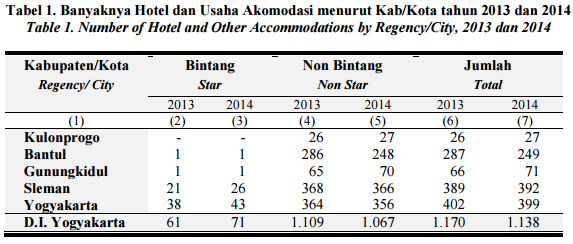 Dari tabel diatas, dapat dilihat bahwa pengadaaan fasilitas akomodasi untuk menginap di Kabupaten Gunungkidul masih sangat diperlukan. Salah satu pantai yang masih perlu dikembangkan untuk menaikkan tingkat wisatawan yang berkunjung adalah Pantai Pok Tunggal. Pantai ini masih tergolong baru, sehingga masih belum banyak wisatawan yang berkunjung ke obyek wisata tersebut. Lokasi pantai Pok Tunggal berada di antara Pantai Siung dan Pantai Indrayanti. Karakter dari pantai ini adalah pasir pantainya yang putih dengan dikelilingi perbukitan karst. Potensi yang dimiliki menjadi pendukung untuk mengembangkan daerah ini dengan cara menambahkan fasilitas akomodasi penginapan, seperti Hotel Resort.Dengan adanya sarana akomodasi hotel resort, diharapkan akan meningkatkan pendapatan ekonomi di sektor pariwisata yang dapat mengangkat derajat hidup masyarakat sekitar, serta dapat memenuhi kebutuhan wisatawan yang tinggal. Kelestarian dan kekayaan dari kondisi alam sekitar diharapkan dapat tetap terjaga dengan adanya Hotel Resort yang akan mengundang wisatawan untuk tinggal lebih lama di daerah potensi alam Gunungkidul yang masih alami. Dari pemaparan diatas, maka pemilihan judul “Hotel Resort di Pantai Pok Tunggal, Gunungkidul ” digunakan sebagai acuan judul Tugas Akhir.Tujuan dan SasaranTujuanMenguraikan permasalahan dan potensi yang dimiliki Pantai Pok Tunggal, Gunungkidul. Dengan pemaparan tersebut, memunculkan ide yang berkaitan dengan perencanaan dan perancangan Hotel Resort di Pantai Pok Tunggal, Gunungkidul, serta memberikan alternatif pemecahan secara arsitektural.SasaranMewujudkan suatu acuan dalam menyusun Landasan Program Perencanan dan Perancangan Arsitektur (LP3A) pada perancangan Hotel Resort di Pantai Pok Tunggal, Gunungkidul. Hal ini berkaitan dengan konsep-konsep perancangan, program ruang, pemilihan tapak, dan lainnya.ManfaatSubyektifUntuk memenuhi salah satu persyaratan dalam mengikuti mata kuliah Tugas Akhir periode 135 di Jurusan Arsitektur Fakultas Teknik Universitas Diponegoro Semarang. Selain itu, digunakan sebagai Landasan Program Perencanaan dan Perancangan Arsitektur yang akan dilanjutkan dalam proses eksplorasi desain.ObyektifSebagai pegangan dan acuan selanjutnya dalam perancangan Hotel Resort di Pantai Pok Tunggal, Gunungkidul. Selain itu diharapkan dapat bermandaat sebagai tambahan pengetahuan dan wawasan, baik bagi mahasiswa yang akan menempuh Tugas Akhir maupun bagi mahasiswa arsitektur lainnya dan masyarakat umum yang membutuhkan.Ruang Lingkup PembahasanSecara SubstansialMencakup perencanaan berupa solusi dan konsep desain Hotel Resort di Pantai Pok Tunggal, Gunungkidul yang mengacu pada kajian studi/pustaka serta dianalisa dengan menggunakan pendekatan aspek-aspek yang ada dalam arsitektur, yaitu aspek kontekstual, aspek fungsional, dan aspek arsitektural.Secara SpasialPerencanaan dan perancangan Hotel Resort di Pantai Pok Tunggal, Gunungkidul akan mengkaji kondisi tapak terhadap pola kegiatan yang ada di dalamnya serta potensi yang ada di Kabupaten Gunungkidul yang dapat mengakomodasi segala macam bentuk kebutuhan dan aktivitas tersebut, serta pengembangan massa dan fasilitas yang mendukung.Metode PembahasanMetode DeskriptifMelakukan langkah-langkah ilmiah berupa pengumpulan data dari buku/literatur, dokumen, internet, jurnal, observasi lapangan, maupun yang bersumber dari instansi-instansi terkait pembahasan mengenai Hotel Resort di Pantai Pok Tunggal, Gunungkidul.Metode DokumentatifMetode dokumentatif dilakukan dengan cara mengamati dan merekam konteks lingkungan, bangunan sekitar tapak, dan kebutuhan masyarakat untuk berekreasi sesuai dengan sudut pandang arsitektur. Metode KomparatifMetode komparatif yaitu dengan cara studi banding, membandingkan objek sejenis guna mendapatkan benang merah/permasalahan/inspirasi yang berguna dalam perencanaan dan perancangan Hotel Resort di Pantai Pok Tunggal, Gunungkidul.Sistematika PembahasanSistematika pembahasan dan penyusunan Landasan Program Perencananaan dan Perancangan Arsitektur “Hotel Resort di Pantai Pok Tunggal, Gunungkidul” ini terbagi atas beberapa bagian yang dijabarkan sebagai berikut :BAB I	PENDAHULUANBerisikan latar belakang, tujuan dan sasaran, manfaat, ruang lingkup pembahasan, metode pembahasan dan sistematika bahasan yang mengungkapkan permasalahan secara garis besar serta alur pikir dalam menyusun Landasan Program Perencanaan dan Perancangan Arsitektur (LP3A).BAB II	TINJAUAN PUSTAKABerupa tinjauan pustaka yang akan menjadi referensi dan penjelasan sesuai alur bahasan, tinjauan mengenai penekanan desain, dan hasil dari studi banding yang telah dilakukan (studi lapangan), dalam hal ini mengenai hotel resort.BAB III	TINJAUAN LOKASIBerisi tentang tinjauan Kabupaten Gunungkidul berupa data – data fisik dan nonfisik seperti letak geografi, luas wilayah, kondisi topografi, iklim, demografi, serta kebijakan tata ruang wilayah di Kabupaten Gunungkidul.BAB IV	KESIMPULAN, BATASAN, DAN ANGGAPANSetelah mengkaji semua maslah, diambil suatu kesimpulan mengenai Hotel Resort di Pantai Pok Tunggal, Gunungkidul yang disertai dengan batasan dan anggapan untuk pendekatan perencanaan selanjutnya.BAB V	PENDEKATAN PROGRAM PERENCANAAN DAN PERANCANGAN HOTEL RESORT DI PANTAI POK TUNGGAL, GUNUNGKIDUL Berisi tentang kajian/ analisa perencanaan yang pada dasarnya berkaitan dengan pendekatan aspek fungsional, aspek kinerja, aspek teknis, aspek kontekstual, dan aspek visual arsitektural.BAB VI	PROGRAM PERENCANAAN DAN PERANCANGAN HOTEL RESORT DI PANTAI POK TUNGGAL, GUNUNGKIDULMembahas konsep perancangan bangunan yang meliputi konsep bentuk, penekanan desain dan konsep struktur, serta mengenai perencanaan yang meliputi lokasi dan tapak terpilih, program ruang, dan utilitas bangunan.Alur PikirNo.ODTWTahun2010Tahun2011Tahun2012Tahun 2013Tahun 20141.Pantai Baron391.031501.197442.912518.8991.051.0402.Pantai Siung15.99833.41234.18352.487159.9633.Pantai Wedi Ombo14.91234.76835.15044.715143.1224.Pantai Sedeng14.06821.35824.34223.116104.2005.Pule Gundes16.46135.396109.030149.127506.2776.Tepus18.52833.615179.337230.125354.6457.Pantai Ngerenehan17.80725.27334.98641.268161.9178.Goa Cerme02.6681.8003.00016.3089.Gunung Gambar-7001.4003723.68210.Desa Wisata415.885759.1421.183.983JumlahJumlah488.805688.4051.279.0651.822.2513.685.137